Anthropology: Associate in Arts for TransferCSUFood and feasts. Ancient pottery and stone tools. Fossil skeletons, marriage rituals, Machu Picchu, chimpanzees. These topics are united under the study of humans: anthropology. We study ancient and modern humans, and how they live. Please see a Pathways Counselor: Create an education plan customized to meet your needs.  Contact a CounselorTransfer Majors/Award FocusAnthropology, A.A.-T CSU, UCGE Pattern/UnitsGE Pattern: Option BTotal Units: 60Program maps indicate the major coursework and recommended general education courses to fulfill your degree in 2 years (approximately 15 units/ semester or 30 units/year). Some of the courses listed may be substituted by another course.  Please view these options in the official course catalog.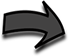 Semester 1												16 UnitsSemester 2												16 UnitsAdditional Course Options:1ANTH 105, 107, 121, 125Career OptionsEducation Industry (B+)Healthcare Industry (A, B, M)Archaeology (B, M+)Find more careers: msjc.emsicc.comRequired Education: SM: some college; C: Certificate; A: Associate, B: Bachelor’s, M: Master’s; D: DoctorateFinancial AidFinancial aid is determined by the number of credit hours you take in a semester.  Maximize your financial aid by taking 12-15 units per semester.Semester 3												16 UnitsAdditional Course Options:1ANTH 105, 107, 121, 125Semester 4												12 UnitsAdditional Course Options:1ANTH 105, 107, 121, 125Notes:Language Requirement: Some CSU's require the equivalency of an intermediate language proficiency for graduation. Please see a counselor for more detail regarding specific CSU major and graduation requirements. Preferred Classes:Area C1:  ART-101 Art History: Prehistoric Through Medieval Art, ART-102 Art History: Renaissance to 21st Century (formerly Art History: Renaissance to 20th Century Art), ART-104 World Art, MUS-107 Introduction and Appreciation of American Music, MUS-108 History of Jazz and Blues, MUS-109 World MusicArea C2:  ASL-100 American Sign Language I/ASL-101 American Sign Language II, FREN-101 Elementary French I/FREN-102 Elementary French II, SPAN-101 Elementary Spanish I/SPAN-102 Elementary Spanish II, LIT-240 American Indian Literature (formerly ENGL-240), LIT-260 Introduction to African American Literature, LIT-280 Multiethnic Literature, HIST-103 World History to 1500, PHIL-101 Introduction to Philosophy I  Area D:  Met by Anthropology requirements and US History/PS-101 Introduction to American Government and PoliticsWork ExperienceSign up for a special project or internship opportunity.  Gain work experience and earn credits.COURSETITLEUNITENGL-101College Composition 4ANTH-102Cultural Anthropology3COMM-100Public Speaking3ART-101 orART-104 or MUS-109Art History: Prehistoric Through Medieval Art orWorld Art orWorld Music3MATH-140 Introduction to Statistics3COURSETITLEUNITANTH-101Physical Anthropology3ANTH-111Physical Anthropology Lab1HIST-111 orHIST-112U.S. History to 1877 orU.S. History Since 18653Major1Anthropology course3ENGL-103Critical Thinking and Writing3PSYC-101 orSOCI-102Introduction to Psychology orContemporary Social Problems3COURSETITLEUNITANTH-104World Prehistory3PS-101Introduction to American Government and Politics3SPAN-101 or FREN-101 or ASL-100Elementary Spanish I orElementary French I or American Sign Language I4GEOL-100 orENVS-101Physical Geology or Environmental Science3ELECTIVES1ANTH Electives3COURSETITLEUNITANTH-115 Introduction to Archaeology 3ANTH-145Introduction to Linguistic Anthropology 3ELECTIVES1ANTH Electives3LIT-240 orLIT-260 or LIT280American Indian Literature orIntroduction to African American Literature orMultiethnic Literature 3